О представлении к награждению. орденом « За заслуги передЧувашской Республикой»           Собрание депутатов Красночетайского района Чувашской Республики решило:          Представить к награждению орденом «За заслуги перед Чувашской Республикой» председателю сельскохозяйственного производственного кооператива «Коминтерн» Новикову Альбину Борисовну за большой личный вклад в развитие сельского хозяйства Чувашской Республики и многолетний добросовестный труд. Глава Красночетайского района                                                               А.Ю. СтепановЧĂВАШ  РЕСПУБЛИКИХĔРЛĔ ЧУТАЙ РАЙОНĔН 
 ДЕПУТАТСЕН ПУХĂВĔ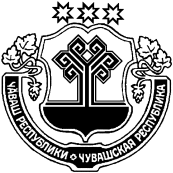 ЧУВАШСКАЯ  РЕСПУБЛИКАСОБРАНИЕ  ДЕПУТАТОВКРАСНОЧЕТАЙСКОГО РАЙОНАЙ Ы Ш Ă Н У27.12.2012с.  08 №Хĕрлĕ Чутай салиР Е Ш Е Н И Е27.12.2012г. № 08с. Красные Четаи